Информация о заседании Комиссии по вопросам межэтнических и межконфессиональных отношений местной администрации городского поселения Залукокоаже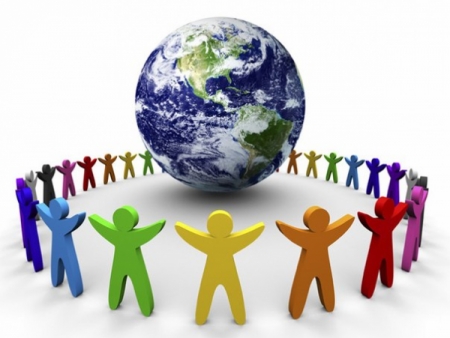 19.09.2017 года состоялось заседание комиссии по вопросам межэтнических и межконфессиональных отношений местной администрации городского поселения Залукокоаже Зольского муниципального района КБР, членов Общественного совета и представителей силовых структур. Заседание прошло под председательством главы местной администрации П.А.Бжахова.
В своем вступительном слове он отметил, что на фоне современных вызовов и угроз, имеющих как внешнее, так и внутрироссийское измерение, актуальной становится цель укрепления гражданского и духовного единства наций населяющих Российскую Федерацию.Россия в своем историческом развитии является многонациональным государством, на территории которого проживает более 160 народностей. Именно в многообразии культур, языков и традиций, в свободном развитии всех народов, во взаимном уважении и диалоге всех религиозных конфессий заключается сила России.Межэтнические конфликты не возникают неожиданно, а вызревают в течение длительного времени. Профилактике их возникновения и решения уже возникших конфликтов в нашей стране уделено очень большое внимание. На федеральном уровне разработана и реализуется целевая программа «Укрепление единства Российской нации и этнокультурное развитие народов России (2014 – 2020 годы)», согласно которой важную роль в решении задачи содействия укреплению гражданского единства и гармонизации межнациональных отношений играют поддержка проектов, направленных на усиление гражданского патриотизма, общероссийского гражданского самосознания и гражданской ответственности, взаимного уважения традиций и обычаев народов Российской Федерации, обеспечение преемственности исторических традиций, солидарности и взаимопомощи, формирование в обществе атмосферы уважения к историческому наследию и культурным ценностям.На региональном уровне помимо реализации целевой программы существует подпрограмма «Поддержка деятельности некоммерческих организаций и других общественных институтов в сфере укрепления гражданского единства, гармонизации межнациональных и межконфессиональных отношений, развития рязанского казачества». В рамках ее реализации: предоставляются субсидии социально ориентированным некоммерческим организациям на мероприятия в сфере укрепления гражданского единства, гармонизации межнациональных отношений, развития рязанского казачества; проводятся обучающие тематические семинары, курсы, тренинги, научно-практические конференции по вопросам реализации государственной национальной политики, а также взаимодействия органов власти с национальными, религиозными объединениями и казачеством; изготавливаются и распространяются в электронных и печатных СМИ информационно-пропагандистские материалы по вопросам противодействия экстремистским проявлениям среди молодежи, для формирования норм толерантного поведения.Население Зольского района, как и районного центра - городского поселения Залукокоаже, многонационально. Здесь проживают: кабардинцы, балкарцы, русские, украинцы, осетины, дагестанцы, татары, армяне, и представители других народов.В целом межнациональная и межконфессиональная обстановка в нашем районе и городском поселении носит стабильный, конструктивный и спокойный характер.Для поддержания такой обстановки, укреплению дружбы и согласия между различными народностями и национальностями, проживающими на территории городского поселения, как раз и функционирует Комиссия по вопросам межэтнических и межконфессиональных отношений местной администрации городского поселения Залукокоаже (далее - Комиссия).На повестку дня заседания были вынесено рассмотрение двух вопросов.
Первый вопрос заседания Комиссии был посвящен выработке и реализации мер раннего предупреждения межэтнической напряженности, проявлений национального высокомерия, нетерпимости и насилия, профилактики экстремизма.
Культура и образование играют одну из ключевых ролей в гармонизации межэтнических отношений, в гражданском и патриотическом воспитании молодежи. От взглядов и мировоззрения подрастающего поколения зависит судьба нашей страны, будущее России.Как подчеркнул глава местной администрации городского поселения Залукокоаже, формировать толерантное отношение к различным народам и национальным традициям необходимо в раннем возрасте. Поэтому важно уделять особое внимание работе с дошкольниками. Не менее значимой остается воспитательная работа в общеобразовательных школах и ПУ -19: как с учащимися, так и их родителями и педагогами.К сожалению, сегодня молодёжь часто становится заложником намеренной обработки по части создания образа врага. Именно молодое поколение в силу ряда причин: юношеский максимализм, повышенная эмоциональная восприимчивость, нигилизм – наиболее подвержено вредоносным националистическим идеям. Сегодня в сети Интернет каждый желающий может найти любую интересующую его информация. Зачастую это информация не проверена, и даже заведомо ложна, с целью привлечения сторонников к тем или иным радикальным группировкам или организациям. Подростки и дети становятся главным объектом для пропагандистских и манипулятивных методов со стороны этих организаций. Поэтому необходимо уделять повышенное внимание профилактической работе, направленной на недопущение вовлечение подрастающего поколения в незаконную деятельность религиозных сект и экстремистских организаций.Отделом по социальным и общим вопросам, молодежной политике и спорту местной администрации городского поселения Залукокоаже, проводятся классные часы и тематические вечера для детей и молодёжи, организовываются выставки, праздничные концерты и другие мероприятия, объединяющие большое количество людей разных наций и вероисповеданий.Второй вопрос заседания Совета был посвящён обсуждению роли Общественных организаций городского поселения Залукокоаже в проведении профилактической работы по предупреждению проявлений фактов экстремизма, национальной розни и конфликтов на территории поселения.
 С докладами выступили: Гендугов Амин Хуатович – имам городского поселения, Амшуков Анатолий Хакяшевич – председатель Совета ветеранов войны и труда городского поселения, Бабугоева Тамара Амурбиевна – директор МКОУ ДОД «РЦДО», председатель Совета женщин, Карданов Ахмед Ануарович - председатель Совета общественной молодежной организации городского поселения Залукокоаже.Они рассказали присутствующим о деятельности общественных организаций городского поселения Залукокоаже, проводимой работе по профилактике конфликтных ситуаций, работе с детьми и молодежью и других вопросах своей деятельности. Главная цель – объяснить молодому поколению, что если возникают конфликтные ситуации, то это конфликт между людьми, а не между нациями или разными религиозными конфессиями.С информаций по действующей обстановке в городском поселении и по вопросам рассматривающихся на заседании Комиссии также выступил участковый уполномоченный ОМВД РФ по Зольскому району – А.Ш.Машуков.По итогам заседания Комиссии было принято решение активизировать работу по пропаганде межнационального единства, сохранения самобытности, ассимиляции культур, а главное, укреплению толерантного воспитания подрастающего поколения.В заключительном слове глава местной администрации городского поселения Залукокоаже П.А.Бжахов, отметил активную жизненную позицию членов Комиссии и значительный вклад в дело укрепления межнациональных отношений, сохранение и развитие культуры и традиций народов, проживающих на территории поселения, формирование позитивного восприятия этнического и конфессионального многообразия, интереса к другим культурам, уважения присущих им ценностей и традиций.